Indiana University–Purdue University Indianapolis	2024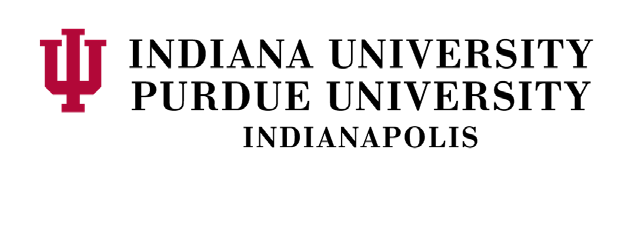 Financial Information for International Graduate and Professional StudentsTuition rates are based on the nonresident rate plus mandatory fees. Special program, laboratory, and course-specific fees are not included in the estimates. Actual expenses will vary depending upon program and number of credit hours taken per semester.For specific program fees, visit https://studentcentral.iupui.edu/cost/cost-attendance.html. Your academic program advisor can verify the number of credit hours required by your program for full-time status. Tuition increases are approved annually in late spring and may range from 3-5%. Summer enrollment is not included in the estimated expenses as it is not required for many programs.*If you will not travel home for the summer, be sure to plan for full 12-month expenses as listed in the final column on the chart on page 2.Actual costs will depend on your personal choices and spending habits. Housing costs will vary depending on where you live. Eating meals in restaurants will significantly increase the cost of food each month. The information above is based on the average cost of campus housing with a full meal plan.Dependents:If you plan to bring your spouse and/or dependent children with you, you must document funding for each dependent to cover the cost of basic needs like rent, food, clothing, and health insurance:Estimated Annual Expenses for Graduate and Professional degree programs (based on graduate tuition rates and fees for 2023):1Master’s of Art Education Herron degrees should use the “Other grad programs” figures.2Program requires courses during both summer sessions, meaning 12 months of living expenses must be included.3Includes Geology, Biology, Chemistry, Computer and Info Science, Forensic Science, Mathematics, Physics, and Psychology.FeesAmountExplanation of Living ExpensesAmountGeneral$1207.62Room & Board$13,010Placement Test - one-time charge$52Personal Expenses$2,200International Services$312.12Transportation (cost of city bus pass)$	270Annual expenses subtotal (9 months)$15,480Mandatory Fees 1 Year TOTAL =$1572CategoryAmountSpouse$7,4431 Child$7,4432 Children:$14,886For additional children beyond 2, you will only need to show $5675 per childFor additional children beyond 2, you will only need to show $5675 per childDegree programsTuition per credit hour (or flat rate)Credit hours for firstyearMandatory Fees for 1yearTuition & Mandatory fees for 1 yearInstrument Purchase/Rent/ Studio feesBooks & suppliesHealth insuranceLiving expenses 9 monthsTotal cost 9 monthsTotal cost12months*Business: MSA, MST$1,12318$1,572$21,786$690$1,768$15,480$39,724$44,884Dentistry: IDP Program$115,144$2,050$117,194$9,270$2,000$1,768$15,480$145,712$150,872Dentistry: DDS Program$97,047$2,050$99,097$9,270$1,900$1,768$15,480$127,515$132,675Dentistry: Dental Materials MSD$92,180$1,572$93,752$690$1,768$15,480$111,690$116,850Dentistry: Endodontics MSD$92,180$1,572$93,752$3,468$690$1,768$15,480$115,158$120,318Dentistry: Cariology/Oper Dentistry MSD$92,180$1,572$93,752$7,593$690$1,768$15,480$119,283$124,443Dentistry: Orthodontics MSD$92,180$1,572$93,752$4,144$690$1,768$15,480$115,834$120,994Dentistry: Pediatric Dentistry MSD$92,180$1,572$93,752$190$690$1,768$15,480$111,880$117,040Dentistry: Periodontics MSD$92,180$1,572$93,752$5,489$690$1,768$15,480$117,179$122,339Dentistry: Prosthodontics MSD$92,180$1,572$93,752$7,282$690$1,768$15,480$118,972$124,132Education$1,43118$1,572$27,330$690$1,768$15,480$45,268$50,428Engineering & Technology (incl. Music and Arts)$1,37218$1,572$26,268$690$1,768$15,480$44,206$49,366Herron Fine Arts MFA1$99230$1,572$31,332$1,600$690$1,768$15,480$50,870$56,030Herron Fine Arts Art Therapy MA2$99237$1,572$38,276$1,600$690$1,768(12) $20,640N/A$62,974Health & Human Sciences: Doctor of PT$86142$1,572$37,734$690$1,768(12) $20,640N/A$60,832Health & Human Sciences: Doctor of OT$86143$1,572$38,595$690$1,768(12) $20,640N/A$61,693Health & Rehab: Physician’s Asst MPAS2$86155$1,572$48,927$1,250$1,600$1,768(12) $20,640N/A$74,185Journalism: Sports Journalism MA$1,26424$1,572$31,908$690$1,768$15,480$49,846$55,006Law: JD$1,60631$1,572$51,358$1,500$690$1,768$15,480$70,796$75,956Law: MJ$1,57830$1,572$48,912$1,500$690$1,768$15,480$68,350$73,510Law: LLM and SJD$1,55024$1,572$38,772$1,500$690$1,768$15,480$58,210$63,370Physical Education and Tourism Mgmt$65218$1,572$13,308$690$1,768$15,480$31,246$36,406Public Health$1,37418$1,572$26,304$690$1,768$15,480$44,242$49,402Nursing (all except DNP)$1,68118$1,572$31,830$690$1,768$15,480$49,768$54,928Nursing-Doctor of Nursing Practice (DNP)$72818$1,572$14,676$690$1,768$15,480$32,614$37,774SPEA Public & Environmental Affairs$1,27418$1,572$24,504$690$1,768$15,480$42,442$47,602Science3$1,09318$1,572$21,246$690$1,768$15,480$39,184$44,344Social Work MSW$1,05730$1,572$33,282$690$1,768$15,480$51,220$56,380Social Work PHD$1,05725.5$1,572$28,526$690$1,768$15,480$46,464$51,624Other grad programs$1,11618$1,572$21,660$690$1,768$15,480$39,598$44,758